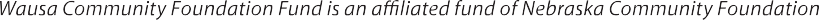 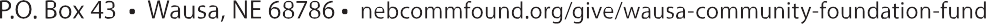 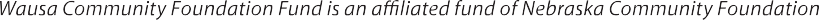 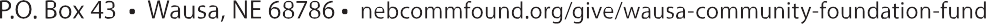 WAUSA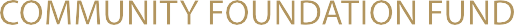 